Self Isolation WorkWeek Beginning: 05/10/2020Year Group: Year OnePhonics: 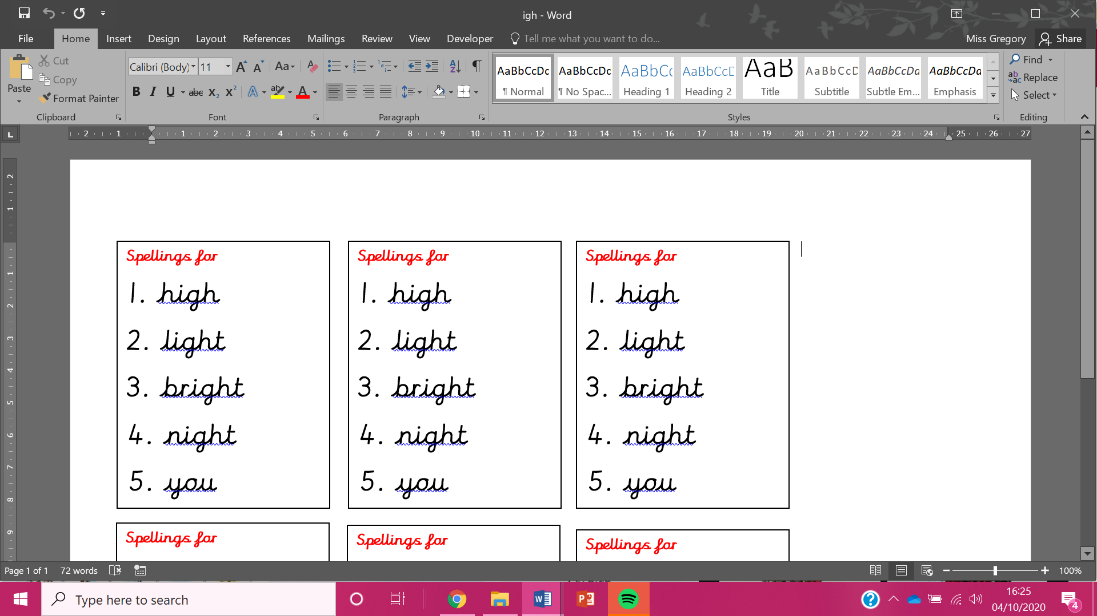 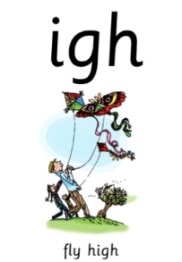 
Maths: Writing: 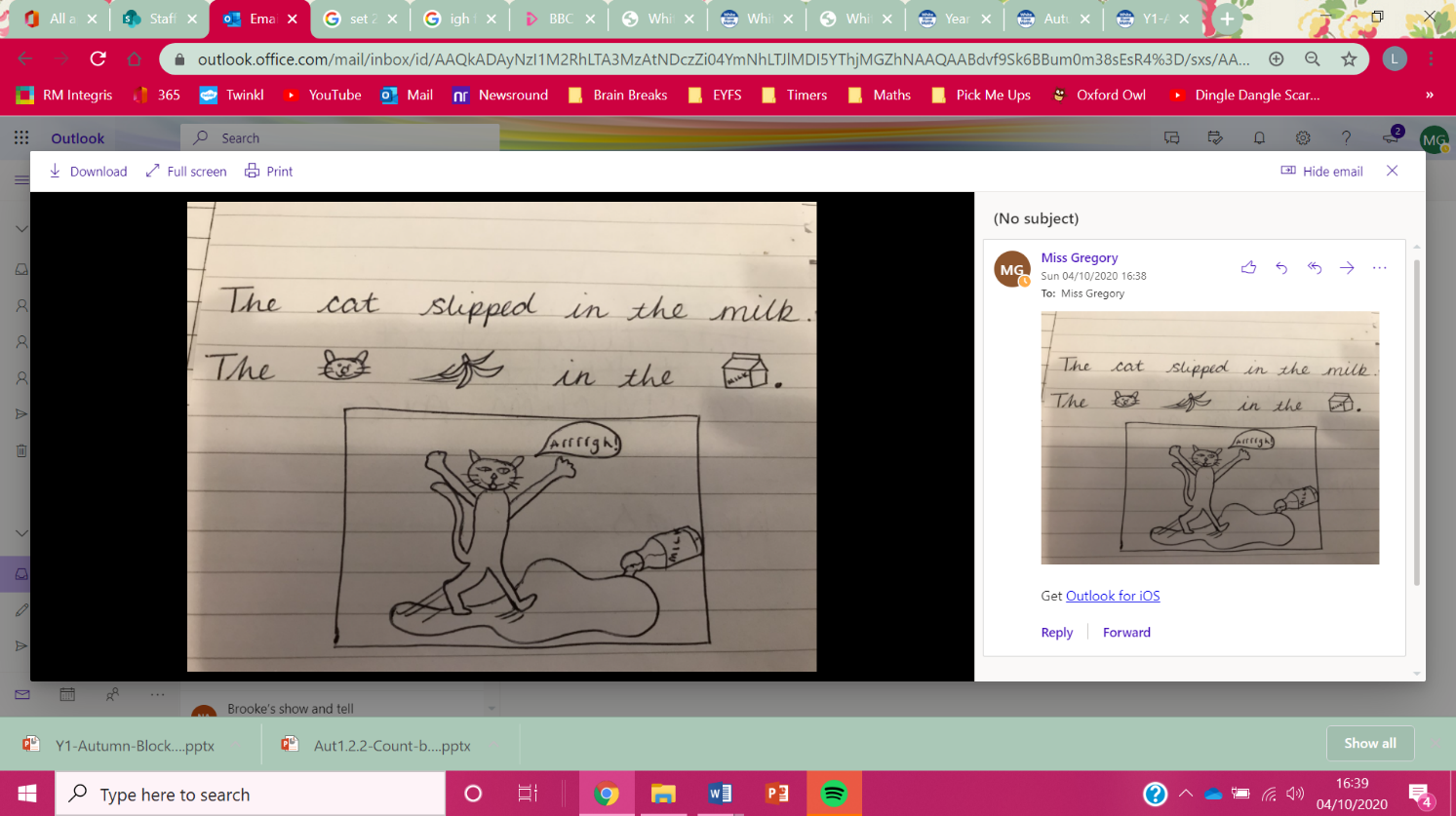 